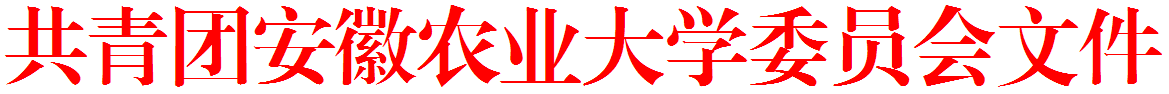 校青字〔2016〕10号关于组织开展2016年大学生志愿者暑期“三下乡”社会实践活动的通知各学院，校直有关单位：今年,我校继续组织开展大学生志愿者暑期“三下乡”社会实践活动。现将有关事宜通知如下：指导思想深入学习贯彻党的十八届四中、五中全会精神及习近平总书记系列重要讲话精神，引导青年学生培育和践行社会主义核心价值观，弘扬“大别山道路精神”，进一步加强大学生社会责任感教育。活动主题    争做“四有”安农人  努力实现青春梦三、组织机构    成立以校分管领导、办公室、纪委、组织部、宣传部、教务处、科技处、新农村建设研究院、研究生处、财务处、学生处、招生就业处、保卫处、思政部、团委主要负责人和各学院党委副书记为成员的领导小组，领导小组办公室设在校团委，校团委相关工作人员和各学院团委负责人为办公室成员。活动内容以开展精准扶贫工作助力美好乡村建设为主要内容，结合团队成员专业背景和服务地实际情况，组织开展科技支农、政策宣传、爱心支教的精准扶贫活动；结合“两学一做”学习教育，开展“走基层、访典型、树信念”活动，组织实践团成员就近就便采访先进基层党组织负责人、优秀共产党员、大学生村官及农村致富带头人，就近就便参观红色革命教育基地；开展校友企业就业创业工作走访调研活动；开展社会调查、暑期学生干部挂职锻炼活动等。活动形式    暑期“三下乡”社会实践活动采取集中组队与分散实践的方式进行。集中组队继续组建项目团队（具体安排见附件1）。实行项目化运作，由各团队申报、学院遴选推荐、学校组织材料评审，择优确定。鼓励学生跨学院、跨专业、跨年级、跨学历层次自由组队，注意男女比例协调。大学生暑期创新创业实践活动各学院团队须利用暑期开展创业就业工作走访、调研、学习活动。鼓励团队借助校友、校外企事业单位资源推动社会实践活动的开展，做到一次参观、一次讲座、一次采访、一次岗位体验。大学生暑期精准扶贫实践活动    各学院须利用本学院专业优势，对接我校综合试验站或国家重点贫困乡、镇、村，开展定向的帮扶活动。应组建精准扶贫团队，走进基层，开展科技支农、政策宣传、爱心支教等精准扶贫活动。大学生暑期挂职锻炼实践活动    学生自愿报名、学院遴选推荐，组建团队在蜀山区、包河区等各区相关部门进行环境监察、土地管理、社会保障、城建发展、质量检测、社区建设等方面的挂职锻炼。2、分散实践    鼓励所有返乡度假的大学生按照就近就便的原则，围绕社会调查、生产劳动、志愿服务、公益活动、科技发明和勤工助学开展实践活动；鼓励有条件的大学生到基层担任镇长助理、村长助理、村党支部书记助理，深入基层、了解基层、服务基层；鼓励有条件的大学生到中小型企业担任董事长助理、经理助理等职务，接触社会，了解社会，为将来就业创业打下坚实的基础。分散实践的同学应该根据自身实践内容撰写暑期社会实践调查报告（论文），并于下学期开学上交至所在学院,参与优秀论文评比。活动安排    1、宣传动员阶段（4月29日—5月8日）    各学院团委在本学院内部对暑期“三下乡”社会实践活动进行宣传，广泛动员同学们积极参与，保证活动取得成效。    2、申报立项阶段（5月9日—5月31日）    各团队提交项目材料（立项登记表、实践地接收函,见附件），学院团委组织初选，每个学院推荐2-5个团队于5月27日前将相关材料（纸质材料一份、电子档一份）送至校团委参加学校评审。校级学生组织及学生社团组建的团队需在5月26日前将申报材料上交至校青年志愿者联合会。    学校通过组织评委采用看材料评审、集中合议的方式，对申报的项目进行评审，确定立项团队。    3、组织培训阶段（6月1日—6月17日）    院团委对本学院申报立项的团队进行选题、活动内容设计、申报书撰写等方面的培训。校团委对所有成功立项的团队进行新闻写作、调研报告撰写、摄影以及安全防护等相关方面的培训，开展2016年“三下乡”优秀校级团队经验分享交流会。    4、启动阶段（6月下旬）    学校统一组织出征仪式，正式开始2016年暑期“三下乡”社会实践活动。5、实施阶段（7月—8月）各实践团队开展暑期“三下乡”社会实践活动。    6、总结表彰阶段（9月）集中开展暑期社会实践活动优秀调查报告（论文）、先进个人、优秀团队、优秀组织奖评比活动，进行总结表彰。七、活动要求    1、高度重视, 精心组织。各学院及学生组织要高度重视，加强对团队的指导和监督，精心选派带队教师和指导教师，保证活动取得实效；要严肃活动纪律，采取切实措施，保障参加活动师生的安全，严格贯彻落实《关于加强暑期“三下乡”期间安全工作的通知》精神，确保实践活动顺利完成。    2、加强宣传，注重传播。各学院要充分利用新媒体工具，特别是要充分利用校团委、各级学院团组织的官方微博、微信平台，在活动的策划、动员、实施、总结等各个阶段进行广泛宣传推广和互动参与，有效扩大活动的影响力和覆盖面。    3、严格要求，务求实效。各学院及学生组织要对申报团队的活动内容和形式进行质量把关，安排组织能力强、社会实践经验丰富的学生参与团队，保障暑期社会实践活动有效实施，严禁将“三下乡”活动形式化、旅游化。    4、认真总结，加强交流。今年，学校仍将考核结果与各团队资助金额挂钩。各学院要宣传到位，加强组织，强化监督，认真总结。要通过召开座谈会、经验交流会、报告会等活动，交流经验体会、提炼实践成果，扩大教育效果。    联 系 人：邢  轶   联系电话：0551-65786461  邮箱：tw@ahau.edu.cn附件： 1、安徽农业大学2016年大学生志愿者暑期“三下乡”社会实践服务团队安排表 2、安徽农业大学大学生志愿者暑期“三下乡”社会实践活动立项登记表 3、接收函（可用传真件） 4、安徽农业大学大学生志愿者暑期“三下乡”社会实践活动评奖评优细则 5、暑期“三下乡”社会实践活动相关知识20问 6、2016年“三下乡”社会实践活动材料报送目录 7、2016年“三下乡”暑期社会实践调查报告格式要求 8、2016年“三下乡”暑期社会实践调研选题参考 9、安徽农业大学2016年暑期社会实践学生自身安全责任书                       共青团安徽农业大学委员会                            2016年5月24日